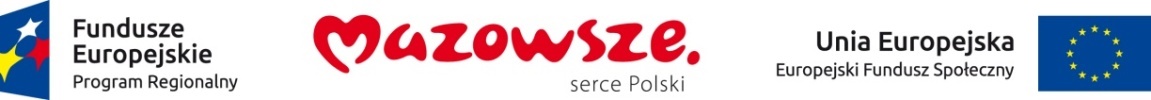 Załącznik nr 8: Odwołanie upoważnienia do przetwarzania danych osobowych na poziomie Beneficjenta i podmiotów przez niego umocowanychOdwołanie upoważnienia nr ______ do przetwarzania danych osobowychZ dniem ………………………………. r., na podstawie art. 37 w związku z art. 31 ustawy z dnia 29 sierpnia 1997 r. o ochronie danych osobowych (Dz. U. z 2016 r. poz. 922), odwołuję upoważnienie Pana /Pani* ………………………………………... do przetwarzania danych osobowych nr …………. wydane w dniu ………………………..…………………………………………………………………………… czytelny podpis osoby, upoważnionej do wydawania i odwoływania upoważnień ………………………………………….   miejscowość, data*niepotrzebne skreślić